от 06 ноября 2015 года								                 № 1268О внесении изменений в постановление администрации городского округа город Шахунья Нижегородской области от 11.09.2013 №763 «Об утверждении Порядка на предоставление субсидии на оказание муниципальной поддержки в виде грантов – субсидии начинающим малым предприятиям,  на создание собственного дела в целях возмещения части затрат, связанных с началом предпринимательской деятельности»В связи с кадровыми изменениями администрация городского округа город Шахунья Нижегородской области  п о с т а н о в л я е т:В постановление администрации городского округа город Шахунья Нижегородской области от 11.09.2013 №763 «Об утверждении Порядка на предоставление субсидии на оказание муниципальной поддержки в виде грантов – субсидии начинающим малым предприятиям,  на создание собственного дела в целях возмещения части затрат, связанных с началом предпринимательской деятельности» внести следующие изменения:Ввести в состав комиссии по предоставлению субсидий на оказание муниципальной поддержки субъектам малого и среднего предпринимательства:Р.В. Кошелева - главу администрации городского округа город Шахунья Нижегородской области;А.С. Смирнова - начальника отдела промышленности, транспорта, связи, ЖКХ и энергетики администрации городского округа город Шахунья Нижегородской области.Вывести из состава комиссии по предоставлению субсидий на оказание муниципальной поддержки субъектам малого и среднего предпринимательства 
В.И. Романюка, Д.В. Ануфриева.Начальнику общего отдела администрации городского округа город Шахунья разместить настоящее постановление на официальном сайте администрации  городского округа город Шахунья Нижегородской области.  Настоящее постановление вступает в законную силу с момента опубликования на сайте администрации городского округа город Шахунья Нижегородской области.Контроль за исполнением настоящего постановления оставляю за собой.Глава администрации городскогоокруга город Шахунья								        Р.В.Кошелев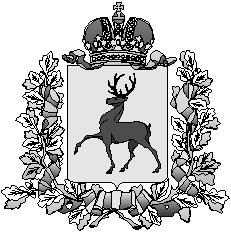 Администрация городского округа город ШахуньяНижегородской областиП О С Т А Н О В Л Е Н И Е